Richiesta di strumentazione per la presentazione della tesiIl/La sottoscritto/achiede che per la sua presentazione venga predisposta la seguente strumentazione:Nel caso in cui si renda necessario il/la laureando/a può essere contattato al seguente recapito:Distinti saluti.Firma del/la laureando/a                                                                                                                 ___________________________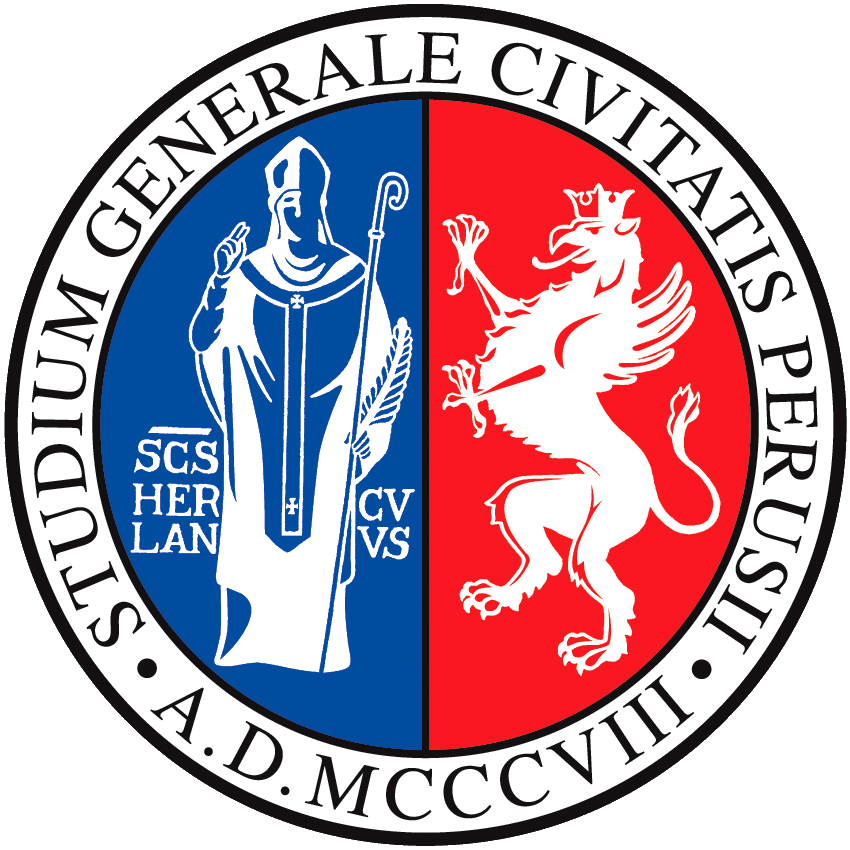 UNIVERSITÀ DEGLI STUDI DI PERUGIADipartimento di Filosofia, Scienze Sociali, Umane e della FormazioneNomeCognomeiscritto al cds la cui seduta di tesi è 
prevista per il giorno Videoproiettore e computer. Amplificazione audio collegata al computer. Collegamento internet.L’elaborato da presentare è stato realizzato sotto il sistema operativo   con il programma  versione Tel.emailPerugia, 